Publicado en  el 27/09/2016 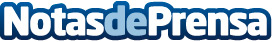 Windows 10 crece hasta los 400 millones de dispositivos activosMicrosoft tiene un nuevo número redondo para celebrar, ya que hoy durante el arranque de la Microsoft Ignite en Atlanta, la compañía ha anunciado que su sistema operativo Windows 10 ya está funcionando en 400 millones de dispositivos al día de hoyDatos de contacto:Nota de prensa publicada en: https://www.notasdeprensa.es/windows-10-crece-hasta-los-400-millones-de Categorias: Innovación Tecnológica http://www.notasdeprensa.es